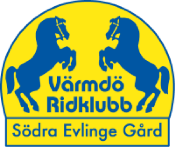 KALLELSE TILL ÅRSMÖTE FÖR VÄRMDÖ RIDKLUBB               Lördag 17/2 kl. 10-12Plats: Värmdö ridklubbs cafeteriaMaila gärna din anmälan inkl. epost till maria.porgerus@gmail.com Observera att mötet endast sker i fysisk form.Förslag från enskild medlem att upptas till beslut på årsmötet skall skriftligen tillställas styrelsen senast tre veckor (27 jan) före årsmötet via styrelsen@varmdoridklubb.nu Hjärtligt välkomna!